PIBID – UFPELEDITAL CAPES N. 14/2018Projeto Institucional de Iniciação à Docência da UFPelVagas alunos voluntáriosPelotas, 05 de outubro de 2018.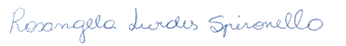 _______________________Rosangela Lurdes SpironelloCoordenadora de área PIBID – Geografia - UFPelINSCRIÇÕES HOMOLOGADASINSCRIÇÕES HOMOLOGADAS1Camila de Moraes Parahyba2Carolina Machado Macedo3Emanuelle de Farias Xavier4Matheus de Souza Moacir